姓名 胡云艳  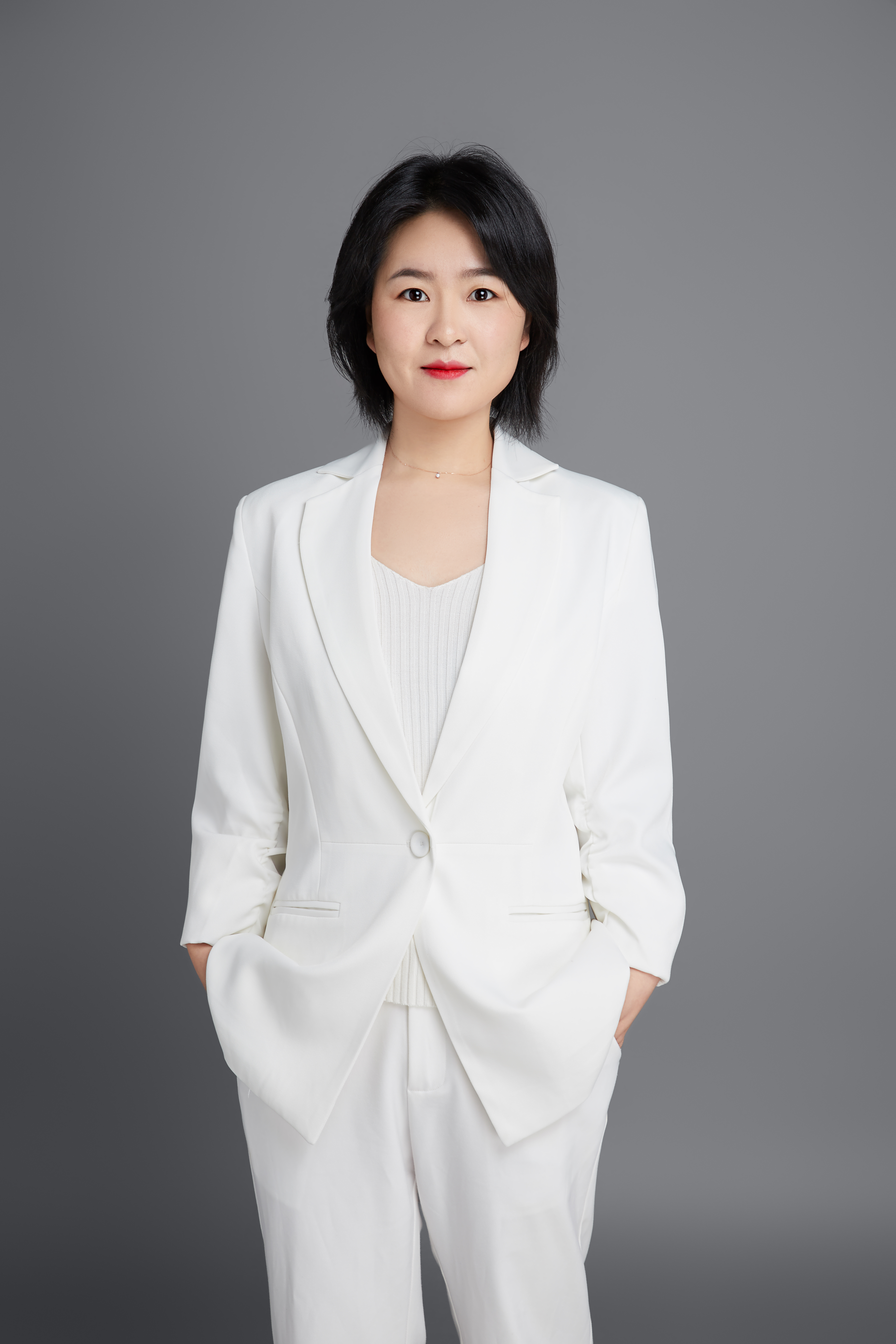 律所 陕西博硕律师事务所职务 专职律师、争议解决业务中心秘书擅长领域：诉讼与仲裁；劳动与社会保障；互联网与信息技术等职业资格：中国执业律师工作语言：中文电    话：18829243285邮    箱：1556248119@qq.com执业证号：16101202211439353人物简介主要侧重于公司风险防范、合同审查及各类民商事合同诉讼案件的办理。现为陕西博硕律师事务所专职律师，主要从事于各类民商事合同纠纷、产品质量纠纷等经济类案件的实践与研究。基本信息教育背景2017年7月毕业于西北政法大学并获管理学学士位；2020年7月毕业于西北大学并获法律硕士学位。工作经历2020年7月于陕西博硕律师事务所工作至今 获奖荣誉2020“永嘉信杯”西北政法大学第八届准律师大赛三等奖社会职务无代表业绩部分服务客户中国路桥集团西安实业发展有限公司西安四腾环境科技有限公司中交二公局东萌工程有限公司典型诉讼案例陕西华鑫工程履约担保有限责任公司与**借款合同纠纷严文利与田建东、高欠欠抵押权纠纷李**、惠**与合肥建华陶瓷设备制造有限公司承揽合同纠纷陕西电力电缆制造有限公司与陕西建工第一建设集团有限公司买卖合同纠纷中交二公局东萌工程有限公司与康**合同纠纷西安亿阳线缆工程建设有限公司与西安康浩建筑劳务有限公司、杨*等执行异议之诉周**与西安志强共享网约汽车服务有限公司租赁合同纠纷史**与杨**商品房买卖合同纠纷斗山(中国)融资租赁有限公司与**融资租赁合同纠纷